ADULT SABBATH SCHOOL9:30 a.m. - 10:45 a.m.Adult Sabbath SchoolLesson Study:              “The Impending Conflict”Sanctuary Class                                                                       AD Hall           Arabic Class, Chapel                                                           Irene FargoDeaf Culture Class, Room 11                                   Pastor’s Prophecy Class, Room 10                                      Pastor PaulChildren and Youth Sabbath School9:30 a.m. - 10:45 a.m.Cradle Roll (Birth - preschool)                                                  Room 1Kinder/Primary (Kinder-first - 4th grade)                                Room 5Junior/Youth (5th - 12th grade)                                                    Vine10:15 a.m. Sabbath School Intercessory Prayer – LibrarySERMON SCHEDULEJune 22  Pastor Paul June 29 – Pastor Paul DEACON ON DUTYTeam Leader: Will HaskewGREETER ON DUTYGreeter: Abby ChuquimiaSunset today: 7:59 p.m.                       Next Friday: 8:02 p.m.ARLINGTON FAMILY WORSHIP11:00 a.m. - 12:15 p.m.Prelude                                                                             Sheldon Lee    Welcome                                                                     Esper Lundgrin    Family ActionFamily Worship                                             Fargo Family & Friends   Children’s Story                                                         Joshua Kourkos Scripture ReadingOffering                                                                         Josh KourkosLocal Church Budget, Fund 80000Offertory                                                                           Sheldon Lee    Garden of Prayer                                                         Esper lundgrin    Sermon                                                                               Pastor Paul“Childlike Faith”Postlude                                                                           Sheldon Lee Thank you for coming to worship with us. We gather to worship our Creator, Jesus. We exalt Christ; crucified for our sins, risen from the   dead, able and willing to meet the need of every human situation. Our Lord loves us and is coming back to take us home.  ARLINGTON SDA ONLINE: www.arlingtonsda.org   Live Stream Sat. Morning. Past Sermons - Video Archive Live at         Arlington’s Facebook page - Facebook Live.THIS WEEK AT ARLINGTON (June 15-21)SAT. 15th : 	12:30 p.m. All Church Potluck in the GymMON. 17th :  	6 p.m. Pathfinders in the gym                        6 p.m. Adventurers in the gymTUES. 18th:  	9 a.m. Community Service 6 p.m. Finance Meeting in room 107 p.m. Board Meeting in room 10THUR. 20th:	7 p.m. Prayer Fellowship Zoom Link:                                         	            https://us02web.zoom.us/j/87901459512                         Meeting ID: 879 0145 9512   Passcode: 123 FRI. 21st:    	6 p.m. Sabbath Fellowship on ZoomARLINGTON SDA CHURCHAddress                         8778 Magnolia Avenue, Riverside, CA 92503Office Hours   Mon., Tues. & Fri.: 8-12 p.m. Wed. & Thurs.: ClosedOffice Phone                    Office: 951-688-6630, Fax: 951-688-6631E-mail                                                arlingtonchurch07@proton.meChurch Website                                               www.arlingtonsda.orgConference Website                                       www.seccadventist.orgSenior Pastor Paul Lundgrin                              Cell: 760-509-5765Financial Administrator, Susan Camacho        Cell: 951-212-4265Vietnamese Min. Tran Hoang                           Cell: 951-500-8767Arlington Seventh-day Adventist ChurchHAPPY FATHER’S DAY“But while he was still a long way off, his father saw him and was filled with compassion for him; he ran to his son, threw his arms around him and kissed him."                                                   Luke 15:20      June 15, 2024ANNOUNCEMENTSALL  CHURCH POTLUCK: Today, June 15 following church service in the gym.FINANCE MEETING: Tuesday, June 18 @ 6 p.m. in room 10.BOARD MEETING: Tuesday, June 18 @ 7 p.m. in room 10.BIRTHDAYS (June 15-21) Virginia Garrett 15, Elizabeth Alcaraz 21CHURCH FINANCE: Thank you for your faithfulness.         Monthly Church Budget:   $ 15,900.00                                         Received in June:               $  3,288.00                                                  Needed for June:            $ 12,612.00ONLINE GIVING: www.arlingtonsda.org  Menu - Online Giving  Mail: Arlington SDA 8778 Magnolia Ave. Riverside, CA 92503   Zelle: arlingtontreasurer07@proton.me  Name offering in notes.  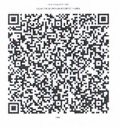 COMMUNITY SERVICE: Donations needed: small appliances that work, dishes, glassware, crystal, beddings & decorations.                   Facebook @ CommunityServiceThriftStore       THANK YOU!